Dance Stage 6 – HSC core appreciation and core composition sample assessment taskTopic: Core appreciation and core compositionAssessment: Task 3 – written essay, practical demonstration and process diaryWeightings: Appreciation (20%) and composition (10%)Outcomes:H3.1 – identifies and selects the appropriate elements of composition/choreography in response to a specific concept/intentH4.2 – recognises, analyses and evaluates the distinguishing features of major dance worksH4.4 – demonstrates in written and oral form, the ability to analyse and synthesise information when making discriminating judgments about danceDance Stage 6 Syllabus © NSW Education Standards Authority (NESA) for and on behalf of the Crown in right of the State of New South Wales, 2009.Task descriptionThis task contains 3 parts, the written essay, the practical demonstration of the core composition and the submission of a process diary.Part A – written essayStudents submit a written essay, of approximately 400 words, in response to the question below:Explain how Mats Ek has used movement to communicate the thematic intention of Juliet and Romeo.Part A – written essay is to be submitted before the practical demonstration part of this assessment task commences.Assessment criteriaStudents will be assessed on their ability to:recognise, analyse and evaluate the distinguishing movement choices to communicate the thematic intention of Juliet and Romeoanalyse and synthesise information when making judgments about the communication of the thematic intention of Juliet and Romeo.Marking criteriaTable 1 – marking criteria for Part A – written essayPart B – practical demonstration of the core compositionStudents perform their core composition, demonstrating exploration of the elements of dance, generating movement, organising movement and organising the dance.Students will receive a schedule detailing the time they are to present Part B – practical demonstration of the core composition. Part A – written essay is to be submitted before the practical demonstration of the core composition commences.Assessment criteriaStudents will be assessed on their ability to:identify and select elements of dance in response to a specific concept/intentorganise the movement in response to a specific concept/intentstructure the organisation of the dance in response to a specific concept/intent.Marking criteriaTable 2 – marking criteria for Part B – practical demonstration of the core compositionPart C – process diaryStudents submit a process diary, detailing their process of composing the core composition.Students are to submit Part C – process diary during their scheduled time to complete Part B – practical demonstration of the core composition.Assessment criteriaStudents will be assessed on their ability to:analyse and synthesise information when documenting the process of composition or choreography in response to a specific concept/intent.Marking criteriaTable 3 – marking criteria for Part C – process diary© State of New South Wales (Department of Education), 2023The copyright material published in this resource is subject to the Copyright Act 1968 (Cth) and is owned by the NSW Department of Education or, where indicated, by a party other than the NSW Department of Education (third-party material).Copyright material available in this resource and owned by the NSW Department of Education is licensed under a Creative Commons Attribution 4.0 International (CC BY 4.0) licence.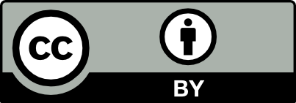 This licence allows you to share and adapt the material for any purpose, even commercially.Attribution should be given to © State of New South Wales (Department of Education), 2023.Material in this resource not available under a Creative Commons licence:the NSW Department of Education logo, other logos and trademark-protected materialmaterial owned by a third party that has been reproduced with permission. You will need to obtain permission from the third party to reuse its material.Links to third-party material and websitesPlease note that the provided (reading/viewing material/list/links/texts) are a suggestion only and implies no endorsement, by the New South Wales Department of Education, of any author, publisher, or book title. School principals and teachers are best placed to assess the suitability of resources that would complement the curriculum and reflect the needs and interests of their students.If you use the links provided in this document to access a third-party's website, you acknowledge that the terms of use, including licence terms set out on the third-party's website apply to the use which may be made of the materials on that third-party website or where permitted by the Copyright Act 1968 (Cth). The department accepts no responsibility for content on third-party websites.MarkCriteria9–10Effectively analyses and evaluates the distinguishing movement choices to communicate the thematic intention of Juliet and RomeoDemonstrates a highly developed ability to analyse and synthesise information when making judgments about the communication of the thematic intention of Juliet and Romeo7–8Clearly analyses and evaluates the distinguishing movement choices to communicate the thematic intention of Juliet and RomeoDemonstrates a well-developed ability to analyse and synthesise information when making judgments about the communication of the thematic intention of Juliet and Romeo5–6Provides a relevant analysis and evaluation of the distinguishing movement choices to communicate the thematic intention of Juliet and RomeoDemonstrates a sound ability to use information to make judgments about the thematic intention of Juliet and Romeo3–4Communicates limited movement choices which may be related to the thematic intention of Juliet and RomeoUses limited information which may relate to the thematic intention of Juliet and Romeo1–2Recounts basic movement and themes presented in Juliet and RomeoMay include basic information from Juliet and RomeoMarkCriteria13–15Demonstrates highly developed skills in selecting elements of dance in response to a specific concept/intentDemonstrates highly developed skills in appropriately organising the movement in response to a specific concept/intentDemonstrates highly developed skills in structuring appropriate organisation of the dance in response to a specific concept/intent10–12Demonstrates well-developed skills in selecting elements of dance in response to a specific concept/intentDemonstrates well-developed skills in appropriately organising the movement in response to a specific concept/intentDemonstrates well-developed skills in structuring appropriate organisation of the dance in response to a specific concept/intent7–9Demonstrates sound skills in selecting elements of dance in response to a specific concept/intentDemonstrates sound skills in appropriately organising the movement in response to a specific concept/intentDemonstrates sound skills in structuring the organisation of the dance in response to a specific concept/intent4–6Demonstrates basic skills in selecting elements of dance in response to a specific concept/intentDemonstrates basic skills in organising the movement and/or organising the dance in response to a specific concept/intent1–3Demonstrates elementary skills in selecting elements of dance and/or organising movement and/or organising the dance in response to a specific concept/intentMarkCriteria9–10Effectively analyses and synthesises information when documenting the process of composition/choreography in response to a specific concept/intent7–8Clearly analyses and synthesises information when documenting the process of composition/choreography in response to a specific concept/intent5–6Includes relevant observations and organises information when documenting the process of composition/choreography in response to a specific concept/intent3–4Includes observations and information when documenting the process of composition/choreography which may or may not link to the selected concept/intent1–2Attempts to document the process of composition/choreography which may or may not link to the selected concept/intent